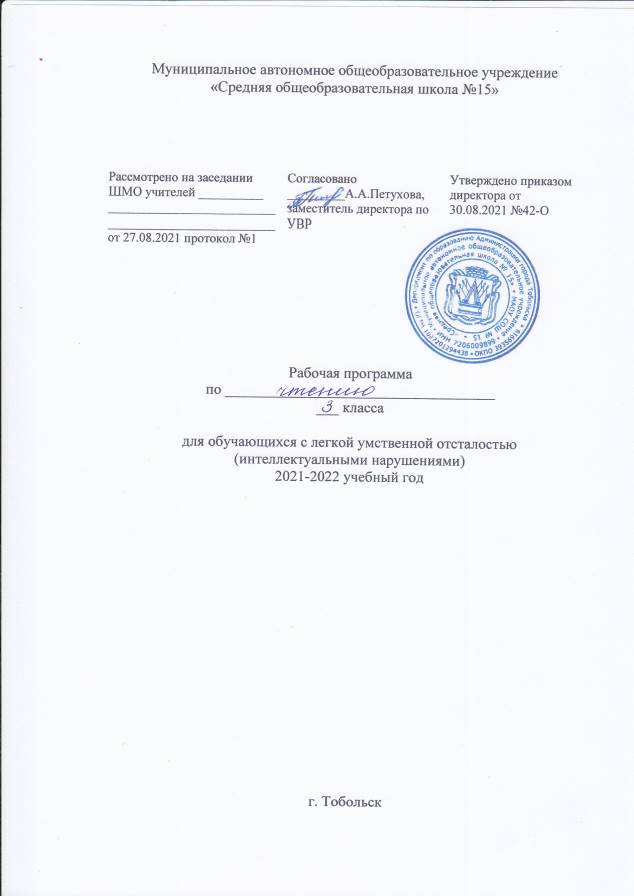 Пояснительная запискаРабочая  по предмету  «Чтение» для обучающихся 3 класса с умственной отсталостью вариант 1 составлена на основании:                                                                                       Федерального закона Российской Федерации «Об образовании в Российской Федерации» N 273-ФЗ (в ред. Федеральных законов от 07.05.2013 N 99- ФЗ, от 23.07.2013 N 203-ФЗ),  Федерального государственного образовательного стандарта общего образования для обучающихся с умственной отсталостью.	Также использованы:Программы специальных (коррекционных) образовательных учреждений 8 вида (1-4 классы) под редакцией Воронковой В.В., издательство Москва "Просвещение" 2016 г., допущено Министерством образования и науки РФ.С.Ю. Ильина, А.А. Богданова. Чтение 3 класс.  В 2 частях. Учебник для общеобразовательных организаций, реализующих адаптированные основные общеобразовательные программы. Москва «Просвещение», 2016г.		Цель:   научить детей читать доступный их пониманию текст вслух и про себя, осмысленно воспринимать его содержание, уметь поделиться впечатлением о прочитанном, пересказывать текст.Задачи:научить школьников правильно и осмысленно читать доступный их пониманию текст;повысить уровень общего и речевого развития учащихся, научить последовательно и правильно излагать свои мысли в устной  форме;формировать нравственные качества учащихся, читательскую самостоятельность и культуру.2.Общая характеристика учебного предмета          Для чтения в 3 классах подбираются доступные для детей произведения устного народного творчества, рассказы и сказки русских и зарубежных писателей, доступные пониманию детей деловые и научно-популярные статьи.       В основе расположения произведений в книгах для чтения лежит тематический принцип. В каждом последующем "ИУ продолжается и расширяется заявленная в предыдущем классе тематика, тем самым обеспечивается концентричность расположения учебного материала, создающая условия для пошагового расширения знаний и представлений, для регулярного повторения ранее усвоенных тем.           Совершенствование техники чтения осуществляется последовательно на каждом году обучения. Постоянное внимание уделяется формированию навыка правильного чтения, которым дети с нарушением интеллекта овладевают с большим трудом в силу особенностей психического развития, что затрудняет понимание содержания прочитанного и тормозит развитие темпа чтения. Переход на более совершенные способы чтения вслух осуществляется постепенно и проходит ряд этапов от аналитического (слогового) чтения к синтетическому (целым словом). Каждый из этапов развития навыков чтения имеет свои трудности и требует подбора специальных методов и приёмов обучения.            Усвоение содержания читаемого осуществляется в процессе анализа произведения, направленного на выяснение информации, заложенной в тексте, смысловых связей между описанными событиями и действиями героев. В процессе анализа произведения важно не нарушать непосредственного переживания детей за судьбы героев, добиваясь точности эмоционального восприятия за счёт выразительного чтения текста учителем и вопросов, помогающих адекватно оценивать психологическое состояние действующих лиц, напряжённость ситуации. От класса к классу возрастает уровень требований к самостоятельности учащихся в проведении разбора читаемого, в оценке поступков героев в мотивации этих поступков, в выделении непонятных: слов. Школьники овладевают умением правильно и последовательно пересказывать содержание несложного по фабуле произведения, учатся обмениваться мнениями по теме текста с привлечением собственного опыта. Такая работа обеспечивается подбором текстов, соответствующих интересам учащихся, и целенаправленными вопросами учителя. Для каждого года обучения определяется уровень требований к технике чтения, анализу текстов, навыкам устной речи. Как уже говорилось ранее, эти требования формируются по двум уровням, исходя из возможностей детей и динамики их продвижения.Место учебного предмета в учебном плане.Предмет «Чтение» входит в обязательную часть адаптированной основной образовательной программы для обучающихся с умственной отсталостью и реализуется в урочной деятельности в соответствии с правилами и нормами СанПиНа.На изучение  предмета «Чтение» в 3 классе по учебному плану 2021-2022 г. отводится: • количество часов в неделю - 4; • количество часов в год – 136. Личностные и предметные результаты освоения                                                        учебного предметаЛичностные результаты освоения АООП образования включают индивидуально-личностные качества и социальные	(жизненные) компетенции обучающегося, социально значимые ценностные установки. Развитие ценностно–смысловой ориентации обучающихся; умение соотносить поступки и события с принятыми этическими принципами, умение выделить нравственный аспект поведения, ориентация в социальных ролях и межличностных отношениях.  Личностные результаты:                                                                                                                                                                      - принимать образ «хорошего ученика»;                                                                                                                                           - уметь самостоятельно отвечать за свои поступки;                                                                                                         - выполнять правила личной гигиены;                                                                                                                  - уметь самостоятельно адаптироваться в окружающем мире.     Предметные результаты связаны с овладением обучающимися  содержанием каждой образовательной области и характеризуют достижения обучающихся в усвоении знаний и умений, способность их применять в практической деятельности. Предметные результаты:          осознанно и правильно читать текст вслух целыми словами после работы над ним под руководством учителя;· трудные по смыслу и по слоговой структуре слова читать по слогам;· отвечать на вопросы по прочитанному;· высказывать свое отношение к поступку героя, событию;· пересказывать содержание прочитанного;· устно рассказывать на темы, близкие интересам учащихся.Базовые учебные действия1 Личностные: осознание себя как ученика, заинтересованного посещением школы, обучением, занятиями, как члена семьи, одноклассника, друга;способность к осмыслению социального окружения, своего места в нем, принятие соответствующих возрасту ценностей и социальных ролей;                                                                        положительное отношение к окружающей действительности, готовность к организации взаимодействия с ней и эстетическому ее восприятию;  целостный, социально ориентированный взгляд на мир в единстве его природной и социальной частей;     самостоятельность в выполнении учебных заданий, поручений, договоренностей;                                                                                                                        понимание личной ответственности за свои поступки на основе представлений об этических нормах и правилах поведения в обществе;                                                                                                                 готовность к безопасному и бережному поведению в природе и обществе.2 Коммуникативные:вступать в контакт и работать в коллективе  (учитель – ученик, ученик – ученик, ученик – класс,  учитель класс). Обращаться за помощью и принимать помощь;использовать принятые ритуалы социального взаимодействия с одноклассниками и учителем;договариваться и изменять свое поведение  с учетом поведения других участников спорной ситуации.     3. Регулятивные:входить и выходить из учебного помещения со звонкомориентироваться в пространстве класса (зала, учебного помещения);   адекватно использовать ритуалы школьного поведения (поднимать руку, вставать и выходить из-за парты и т. д.); работать с учебными принадлежностями и организовывать рабочее место под руководством учителя;принимать цели и произвольно включаться в деятельность, следовать предложенному плану и работать в общем темпе;  активно участвовать в деятельности, контролировать и оценивать свои действия;                                соотносить свои действия и их результаты с заданными образцами, принимать оценку деятельности, оценивать ее с учетом предложенных критериев, корректировать свою деятельность с учетом выявленных недочетов;4. Познавательные:выделять существенные, общие и отличительные свойства предметов;устанавливать видородовые отношения предметов; называть, характеризовать предметы по их основным свойствам (цвету, форме, размеру,  материалу); находить общее и различие с помощью учителя;делать простейшие обобщения, сравнивать, классифицировать на наглядном материале; пользоваться знаками, символами, предметами заместителями;читать;наблюдать под руководством взрослого за предметами и явлениями окружающей действительности;работать с информацией (понимать изображение, текст, устное высказывание, элементарное схематическое изображение, таблицу,  предъявленные на бумажных и электронных и других носителях.Содержание учебного предмета.Техника чтения.Осознанное, правильное чтение текста вслух целыми словами после работы над ним под руководством учителя. Слоговое чтение трудных по смыслу и слоговой структуре слов.Соблюдение при чтении знаков препинания и нужной интонации.Чтение про себя простых по содержанию текстов.Понимание читаемого.Ответы на вопросы по содержанию прочитанного в связи с рассматриванием иллюстраций к тексту, картин; нахождение в тексте предложений для ответа на вопросы; элементарная оценка прочитанного.Развитие устной речи.Пересказ содержания прочитанного по вопросам учителя с постепенным переходом к самостоятельному пересказу, близкому к тексту.Разучивание по учебнику или с голоса учителя коротких стихотворений, чтение их перед классом.Внеклассное чтение.Развитие интереса к книгам. Знакомство с доступными детскими книгами в чтении учителя; рассматривание читаемой книги, правильное называние книги, автора; ответы на вопросы: о ком она, о чем в ней рассказывается?Примерная тематика.Небольшие по объему произведения, отрывки из произведений о жизни детей в школе,  об обязанностях и делах школьников;  о хороших и плохих поступках детей; о дружбе и товарищеской взаимопомощи; о семье; о труде взрослых; об участии в домашнем труде детей; о знаменательных событиях; об изменениях в природе, о жизни животных и растений в разное время года.Уровни овладения предметными результатами:Минимальный уровень:осознанное и правильное чтение текста вслух по слогам и целыми словами;пересказ содержания прочитанного текста по вопросам;участие в коллективной работе по оценке поступков героев и событий;выразительное чтение наизусть 5-7 коротких стихотворений.Достаточный уровень:чтение текста после предварительного анализа вслух целыми словами (сложные по семантике и структуре слова ― по слогам) с соблюдением пауз, с соответствующим тоном голоса и темпом речи;ответы на вопросы учителя по прочитанному тексту;определение основной мысли текста после предварительного его анализа;чтение  текста  молча с выполнением заданий учителя;определение главных действующих лиц произведения; элементарная оценка их поступков;чтение диалогов по ролям с использованием некоторых средств устной выразительности (после предварительного разбора);пересказ текста по частям с опорой на вопросы учителя, картинный план или иллюстрацию;выразительное чтение наизусть 7-8 стихотворений.Балловая система оценки сформированности БУДДля оценки сформированности каждого действия можно использовать,  следующую систему оценки:0 баллов ― действие отсутствует, обучающийся не понимает его смысла, не включается в процесс выполнения вместе с учителем;1 балл ― смысл действия понимает, связывает с конкретной ситуацией, выполняет действие только по прямому указанию учителя, при необходимости требуется оказание помощи;2 балла ― преимущественно выполняет действие по указанию учителя, в отдельных ситуациях способен выполнить его самостоятельно;3 балла ― способен самостоятельно выполнять действие в определенных ситуациях, нередко допускает ошибки, которые исправляет по прямому указанию учителя;4 балла ― способен самостоятельно применять действие, но иногда допускает ошибки, которые исправляет по замечанию учителя;5 баллов ― самостоятельно применяет действие в любой ситуации.Балльная система оценки позволяет объективно оценить промежуточные и итоговые достижения каждого учащегося в овладении конкретными учебными действиями, получить общую картину сформированности учебных действий у всех учащихся, и на этой основе осуществить корректировку процесса их формирования на протяжении всего времени обучения. Описание материально-технического обеспечения        образовательной деятельности:Основная литература:   Программа специальных (коррекционных) образовательных учреждений 1-4 классы, под редакцией В.В.Воронкова. – М., Просвещение, 2013г.  «Программы специальных (коррекционных) образовательных учреждений VIII вида. 0 – 4 классы», под редакцией  Н.М. Бгажноковой – М.: Просвещение,  2011 г. 3.  С.Ю. Ильина, А.А. Богданова. Чтение 3 класс.  В 2 частях. Учебник для общеобразовательных организаций, реализующих адаптированные основные общеобразовательные программы. Москва «Просвещение», 2016г.Дополнительная  литературакомплекты учебников; печатные пособия: наборы сюжетных картинок в соответствии с тематикой изучаемых произведений, в том числе и в цифровой форме; репродукции картин художников в соответствии с тематикой читаемых произведений; портреты поэтов и писателей; детские книги разного типа из круга детского чтения; технические средства обучения; экранно-звуковые пособия: аудиозаписи прочтения мастерами художественного слова произведений художественной литературы; слайды, соответствующие содержанию обучения; Таблица тематического распределения количества часов